Прохождение практики в ИПРЭ РАНШатров Дмитрий Иванович, студент 4 кура бакалавриата по специальности Экономико-математические методы Санкт-Петербургского государственного университета проходил практическую подготовку в лаборатории комплексного исследования пространственного развития регионов ИПРЭ РАН в период с 12 февраля по 02 марта 2024 г. под руководством ст.н.с. ИПРЭ РАН, к.э.н. Назаровой Е.А. в соответствии с договором № 1-П/23 от 10.02.2023, заключенный между ИПРЭ РАН и СПбГУ о практической подготовке обучающихся.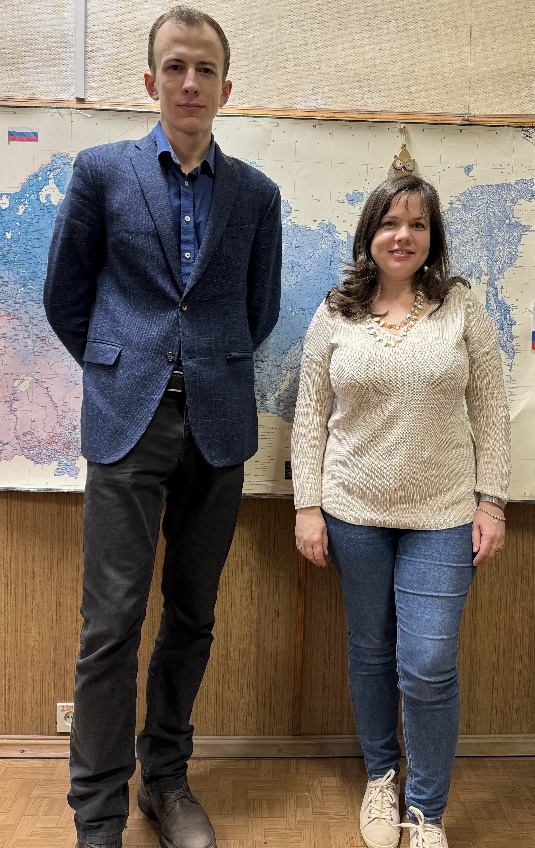 За время прохождения практики Дмитрий Иванович выполнил значительный объем прикладных работ по:сбору актуальных данных за 2022 г. о социально-экономическом развитии российских регионов по официальным статистическим данным сборника «Регионы России. Социально-экономические показатели», что позволило получить актуальную на настоящее время базу данных;обновлению статистических индикаторов, которые характеризуют сравнительную конкурентоспособность субъектов РФ, с помощью компьютерных программ Microsoft Excel и LibreOffice Calc;проведению расчета первичных показателей факторов экономической и инновационной конкурентоспособности российских регионов, значения которых Росстат не публикует.Кроме того, Шатров Д.И. принимал участие в обсуждениях актуальной тематики на собраниях НИГ проблем конкурентоспособности регионов лаборатории Комплексного исследования пространственного развития регионов. 